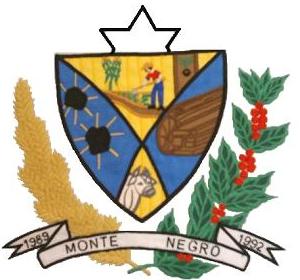 ESTADO DE RONDÔNIACÂMARA MUNICIPAL DE MONTE NEGRO-ROPODER LEGISLATIVOATA DA SEGUNDA SESSÃO ORDINÁRIA, DO SEGUNDO PERÍODO LEGISLATIVO DA QUARTA SESSÃO LEGISLATIVA DA SÉTIMA LEGISLATURA DA CÂMARA MUNICIPAL DE MONTE NEGRO – RO, EM 14-08-2020 ÀS 10h00min HORAS.Ao quatorze dias do mês de agosto, do ano de dois mil e vinte, às 10h00min horas, na Sala de Sessões, no Prédio da Câmara Municipal de Monte Negro-RO, reuniram-se sobre a presidência do vereador MARCOS ANTÔNIO DOS SANTOS – MDB, que contou com a presença dos seguintes vereadores: JOEL RODRIGUES MATEUS – DEM, HÉLIO FERREIRA DOS SANTOS – PP, PEDRO ALVES DA SILVA– DEM, JOSÉ EDSON GOMES PINTO – PSD, BENEDITO MONTEIRO – MDB, MARINEIDE RODRIGUES – PV e ELIAS LOPES DA CUNHA. Sendo registrado a ausência do Vereador RAILDO JOSÉ BONFIM. Havendo quórum regimental e invocando a proteção Divina o Presidente declarou aberta a sessão. Em seguida passou-se para a votação da Ata da sessão anterior, ficando aprovada em votação simbólica pela maioria simples dos votos por 07 (sete) votos favoráveis, 01 (um) ausente e nenhum voto contrário. Passando-se para a leitura do MATERIAL DE EXPEDIENTE constou: I – OFÍCIO Nº 130/IPREMON/2020 encaminhar balancete mensal de julho de 2020. II – OFÍCIO Nº 365/GAB/PMMN/2020 encaminhar portarias de nº 446 a 682/2020; Decretos de nº 1910 a 1944/2020; Leis Municipais de nº 1.011 a 1.021/2020. III – OFÍCIO Nº034/GAB/VEREADOR/CMMN/2020 AVS Evandro Marques da Silva de autoria do vereador JOSÉ EDSON GOMES PINTO – PSD. IV – OFÍCIO Nº035/GAB/VEREADOR/CMMN/2020 AVS Evandro Marques da Silva de autoria do vereador JOSÉ EDSON GOMES PINTO – PSD. V– MENSSAGEM DE LEI N° 218/CMMN/2020 REFERENTE AO PROJETO DE LEI N° 050/GAB/PMMN/2020 de autoria do Executivo Municipal. Dispõe: autoriza abertura de créditos e da outras providencias orçamento vigente. Não havendo mais nada para leitura de material de expediente, passou-se para o uso da tribuna no PEQUENO EXPEDIENTE. Fez uso da tribuna sendo o único orador inscrito o Vereador JOSÉ EDSON GOMES PINTO – PSD. Em seguida passou-se para GRANDE EXPEDIENTE, com o tempo de 60 minutos distribuídos entre as bancadas com direito a parte aos demais vereadores. E não havendo oradores inscritos, passou-se para a ORDEM DO DIA da presente sessão que constou: I– PROCESSO LEGISLATIVO N° 041/CMMN/2020 referente ao Projeto de Lei n° 041/GAB/PMMN/2020 de autoria do Executivo Municipal. Dispõe: Institui o Plano de Amortização para equacionamento do déficit atuarial do Instituto de Previdência Social dos Servidores Públicos de Monte Negro/RO, conforme diretrizes emanadas pela Portaria MPS nº. 402/2008, portaria MPAS nº. 464/2018 e suas alterações. II- PROCESSO LEGISLATIVO N° 049/CMMN/2020 REFERENTE AO PROJETO DE LEI N° 049/GAB/PMMN/2020 de autoria do Executivo Municipal. Dispõe: Autoriza a abertura de crédito adicional especial por excesso de arrecadação ao orçamento vigente e da outras providências. (R$ 150.000,00). que foi aprovado com trâmite da matéria em única discussão e votação nominal maioria simples com 6 (seis) votos favoráveis, 2 (dois) ausência e nenhum contrário. III-PROCESSO LEGISLATIVO N° 002/CMMN/2020 REFERENTE AO PROJETO DE LEI N° 002/GAB/PMMN/2020 de autoria da Vereadora Marineide Rodrigues-MDB. Dispõe: sobre a escolha do hino do município de Monte Negro RO através de concurso. Em seguida fez uso da tribuna sendo a única oradora inscrita a vereadora MARINEIDE RODRIGUES – PV. Em seguida passou-se para a votação do primeiro item da ordem do dia: sendo o Trâmite da matéria: única discussão e votação; Votação: nominal; Base Legal: maioria absoluta de votos; ficando aprovado por: 07 (sete) votos favoráveis, 01 (um) ausente e nenhum voto contrário. Em seguida passou-se para a votação do segundo item da ordem do dia, sendo o Trâmite da matéria: única discussão e votação; Votação: nominal; Base Legal: maioria absoluta de votos; ficando aprovado por: 07 (sete) votos favoráveis, 01 (um) ausente e nenhum voto contrário. Em seguida passou-se para a votação do terceiro item da ordem do dia, sendo o Trâmite da matéria: única discussão e votação; Votação: nominal; Base Legal: maioria absoluta de votos; ficando aprovado por: 07 (sete) votos favoráveis, 01 (um) ausente e nenhum voto contrário. E não havendo mais nada a ser deliberado na ordem do dia, o Sr. Presidente declarou encerrada a Sessão, convocando os Nobres vereadores e o público presente para próxima Sessão Ordinária a ser realizada no dia 21 de agosto de 2020, às 10h00min e solicitou a mim 1º secretário que lavrasse a presente Ata a qual após lida e se aprovada, seguirá assinada por mim e demais membros da Mesa Diretora.Sala de sessões, 14 de agosto de 2020.  MARCOS ANTÔNIO DOS SANTOS                          PEDRO ALVES DA SILVA              Presidente/CMMN                                              Vice-Presidente/CMMNJOEL RODRIGUES MATEUS                            HELIO FERREIRA DOS SANTOS       1º Secretário/CMMN                                                 2º Secretário/CMMN